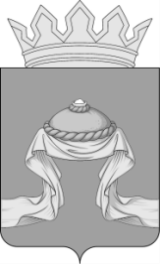 Администрация Назаровского районаКрасноярского краяПОСТАНОВЛЕНИЕ«08» 06 2022                                  г. Назарово                                        № 191-пО внесении изменений в постановление администрации Назаровского района от 21.01.2016 № 13-п «О создании комиссии администрации Назаровского района по противодействию коррупции»В целях реализации мер по противодействию коррупции, на основании Федерального закона от 25.12.2008 № 273-ФЗ «О противодействии коррупции», Закона Красноярского края от 07.07.2009 № 8-3610 «О противодействии коррупции в Красноярском крае», руководствуясь статьями 15 и 19 Устава Назаровского муниципального района Красноярского края, ПОСТАНОВЛЯЮ:1. Внести в постановление администрации Назаровского района от 21.01.2016 № 13-п «О создании комиссии администрации Назаровского района по противодействию коррупции» следующие изменения:1.1. Приложение 2 к постановлению изложить в новой редакции согласно приложению к настоящему постановлению.2. Признать утратившим силу постановление администрации Назаровского района от 26.11.2021 № 355-п «О внесении изменений в постановление администрации Назаровского района от 21.01.2016 № 13-п «О создании комиссии администрации Назаровского района по противодействию коррупции».3. Отделу организационной работы и документационного обеспечения администрации Назаровского района (Любавина) разместить постановление на официальном сайте Назаровского муниципального района Красноярского края в информационно-телекоммуникационной сети «Интернет».4. Контроль за выполнением постановления оставляю за собой.5. Постановление вступает в силу в день, следующий за днем его официального опубликования в газете «Советское Причулымье».Глава района								        М.А. КовалевПриложение к постановлению администрацииНазаровского районаот «08» 06 2022 № 191-пПриложение 2к постановлению администрации Назаровского района от 21.01.2016 № 13-пСостав комиссии администрации Назаровского района по противодействию коррупции КовалевМихаил Александрович - глава Назаровского района, председатель комиссии;  Дедюхина Любовь Васильевна- заместитель главы Назаровского района по социальным вопросам, заместитель председателя комиссии;ЛаптенокОльга Юрьевна- главный специалист по правовым вопросам отдела по правовым вопросам администрации Назаровского района, секретарь комиссии.Члены комиссии:Абраменко Сергей МихайловичАлеевскийЮрий Александрович- начальник отдела по правовым вопросам администрации Назаровского района;- заместитель главы Назаровского района по сельскому хозяйству и земельным отношениям;Жаронкина Ирина Викторовна Любавина Елена ПетровнаМаринаОксана МихайловнаМельничук Наталья Юрьевна - председатель Назаровского районного Совета депутатов (по согласованию);- начальник отдела организационной работы и документационного обеспечения администрации Назаровского района;- главный специалист по кадрам отдела по правовым вопросам администрации Назаровского района;- заместитель главы Назаровского района, руководитель финансового управления администрации Назаровского района;Парамонова Татьяна АнатольевнаПредставитель Назаровской межрайонной прокуратуры- заместитель главы Назаровского района, руководитель управления образования администрации Назаровского района;- по согласованию;Представитель МО МВД России «Назаровский»- по согласованию.